Приглашает на очные занятия курсов повышения квалификации5-12 мая 2018
Повышение квалификации экскурсоводов и гидов-переводчиков по специфике работы в условиях проведения массовых мероприятий (72 академических часа);7-8 мая 2018Повышение квалификации персонала службы приема и размещения гостиниц (72 академических часа), которые состоятся на площадке ФГБОУ ВО «МГУ им. Н. П. Огарёва»по адресу:  г. Саранск, ул. Большевистская, 68, аудитория 208Слушателями курса могут стать граждане РФ, имеющие профессиональное образование любого уровня (начальное, среднее, высшее).Обучение бесплатное. Проезд и проживание (при необходимости) за свой счет.Для того, чтобы стать слушателем курсов необходимо заполнить заявку на обучение и направить ее на электронную почту 4 мая 2018 г.  в теме письма указать «Регистрация по курсы Ростуризма»Количество бюджетных мест ограничено, зачисление проходит по мере подачи заявок.Все участники получат Сертификат Ростуризма и удостоверение о повышении квалификации установленного образца.В первый день занятий с собой иметь:- паспорт,- копию паспорта (первый разворот с фото),- копию документа об образовании (+ копию документа о смене фамилии при необходимости).По вопросам организации обучения обращаться по телефону:Лагунова Ирина Николаевна8(8342)270716ЗАЯВКАна обучение в г. СаранскПрошу зачислить меня на обучение за счет средств федерального бюджета на программу:_______________________________________________ФИО:Место работы:Должность:Образование: начальное профессиональное/ среднее профессиональное / высшееАдрес электронной почты (личный, не должен повторяться у слушателей):Телефон для связи: Если заявка подается коллективно от организации, то указывается организация, контактное лицо от организации и данные слушателей приводятся в виде таблицы:На каждую программу подается отдельный список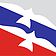 Федеральное агентство по туризму (Ростуризм)Общенациональная система подготовки и повышения квалификации специалистов индустрии туризма№ФИОДолжностьОбразованиеЭлектронная почта(личная сотрудника, не должна повторяться)Телефон для связи